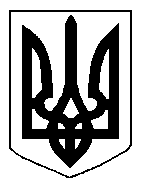 БІЛОЦЕРКІВСЬКА МІСЬКА РАДА	КИЇВСЬКОЇ ОБЛАСТІ	Р І Ш Е Н Н Я
від 26 грудня 2019 року                                                                              № 4814-87-VII

Про поновлення договору оренди землі фізичній особі – підприємцю Григору Олександру АнатолійовичуРозглянувши звернення постійної комісії з питань земельних відносин та земельного кадастру, планування території, будівництва, архітектури, охорони пам’яток, історичного середовища та благоустрою до міського голови від 27 листопада 2019 року №533/2-17, протокол постійної комісії з питань  земельних відносин та земельного кадастру, планування території, будівництва, архітектури, охорони пам’яток, історичного середовища та благоустрою від 26 листопада 2019 року №198, заяву фізичної особи – підприємця  Григора Олександра Анатолійовича від 12 листопада  2019 року №5818, відповідно до ст.ст. 12, 93, 122, 124, 125, 126, ч.2 ст. 134  Земельного кодексу України, ст. 33 Закону України «Про оренду землі», ч. 5 ст. 16 Закону України «Про Державний земельний кадастр», ч.3 ст. 24 Закону України «Про регулювання містобудівної діяльності», п. 34 ч. 1 ст. 26 Закону України «Про місцеве самоврядування в Україні», міська рада вирішила:1.Поновити договір оренди землі від 09 лютого 2015 року №07, який зареєстрований в Державному реєстрі речових прав на нерухоме майно, як інше речове  право  від 04 вересня 2015 року №11107396 фізичній особі – підприємцю Григору Олександру Анатолійовичу з цільовим призначенням 03.07. Для будівництва та обслуговування будівель торгівлі (вид використання – під експлуатації та обслуговування салону-магазину промислових товарів) за адресою: вулиця Надрічна,68,  площею 0,0196 га (з них:  під капітальною одноповерховою забудовою – 0,0117 га, під проїздами, проходами та площадками – 0,0079 га), строком на 10 (десять ) років, за рахунок земель населеного пункту м. Біла Церква.  Кадастровий номер: 3210300000:04:014:0008.2.Особі, зазначеній в цьому рішенні звернутися до управління регулювання земельних відносин Білоцерківської міської ради для укладення додаткової угоди про поновлення договору оренди землі від 09 лютого 2015 року №07 (шляхом викладення договору у новій редакції відповідно до внесених змін в чинне законодавство та Типовий договір оренди землі) та зареєструвати дану угоду в порядку визначеному чинним законодавством України.3.Контроль за виконанням цього рішення покласти на постійну комісію з питань  земельних відносин та земельного кадастру, планування території, будівництва, архітектури, охорони пам’яток, історичного середовища та благоустрою.Міський голова             	                                                                     Г. Дикий